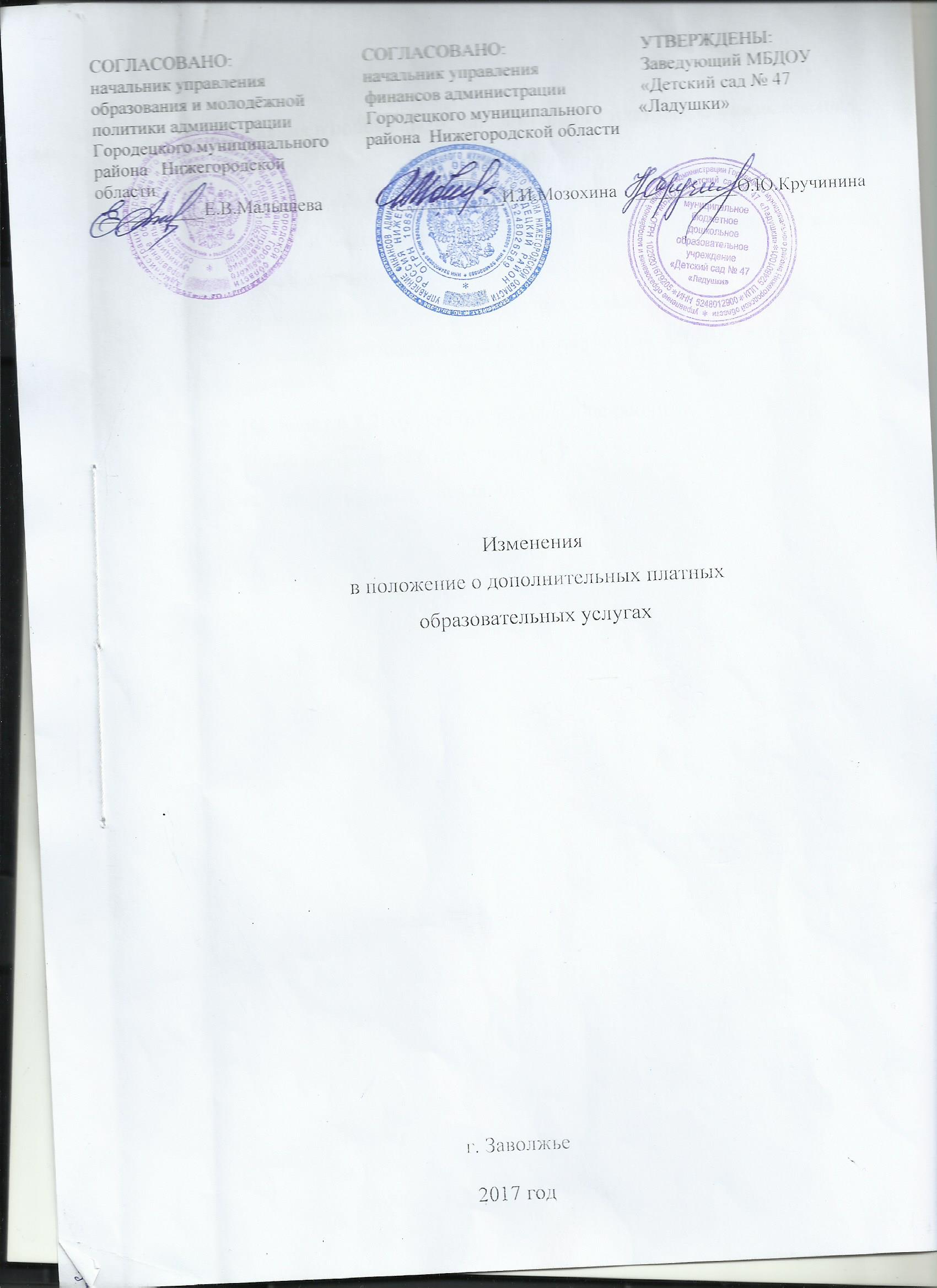 Изменения в положение о дополнительных платных  образовательных услугах1. Внести  в положение о дополнительных платных  образовательных услугах следующие изменения:	1.1. Наименование положения изложить в следующей редакции:	«Положение о платных образовательных услугах  МБДОУ «Детский сад № 47 «Ладушки»».1.2. Подпункт 6.7.2. пункта 6.7. раздела 6 исключить.1.3. Пункт 6.9. раздела 6 исключить. 1.4. Пункт 7.2. раздела 7 исключить.Приняты Общим собранием МБДОУ                                                          «Детский сад № 47 «Ладушки»                                Протокол                                                       от «17» апреля  2017  года№ 3   